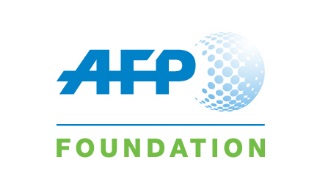 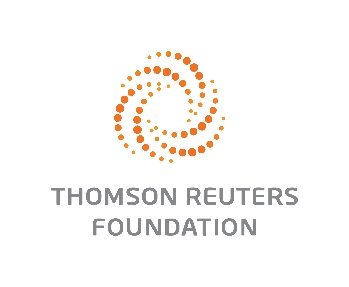 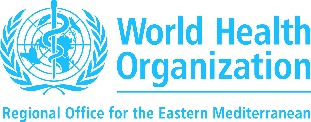 MAINSTREAMING HEALTH PROMOTION IN MEDIA TRAINING programmeAPPLICATION FORM
Please write briefly about your expectations from the training.THANK YOUFull nameDate of birthCountry/nationalityName and address of media affiliationType of media (print, TV or radio)Indicate  the type of media of interest Number of years of experience as a media professionalHave you taken part in any media training before? (if yes, please specify)How did you learn about the training?